СИЛАБУСНАЗВА Вибіркової ДИСЦИПЛІНИХарків – 2020 рік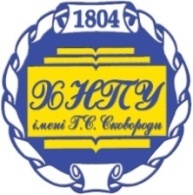 Харківський національний педагогічний університет імені Г.С.СковородиФакультет _____________________________________________
«Затверджую»Декан ___________факультету______________________ П.І.«___» ______________ 20 __р. Рівень вищої освітиЦикл загальної/професійної підготовкиКафедракурс __семестр(и) вивчення ___загальна кількість годин __кредитів __з них аудиторних __позааудиторних __